VORLAGE FÜR JAHRESFINANZBERICHT         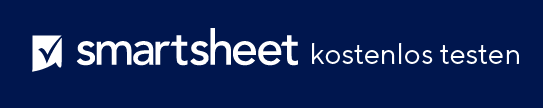 UMSATZBETRIEBSERGEBNISREINGEWINNGEWINN NACH STEUERN0,00 $0,00 $0,00 $0,00 $MESSZAHLVORHERIGES JAHRBERICHTSJAHRÄNDERUNG IN PROZENTUMSATZ0,00 $0,00 $0 %BETRIEBSAUSGABEN0,00 $0,00 $0 %BETRIEBSERGEBNIS0,00 $0,00 $0 %ABSCHREIBUNG0,00 $0,00 $0 %ZINSEN0,00 $0,00 $0 %REINGEWINN0,00 $0,00 $0 %STEUER0,00 $0,00 $0 %GEWINN NACH STEUERN0,00 $0,00 $0 %MESSZAHL 10,00 $0,00 $0 %MESSZAHL 20,00 $0,00 $0 %MESSZAHL 30,00 $0,00 $0 %MESSZAHL 40,00 $0,00 $0 %MESSZAHL 50,00 $0,00 $0 %MESSZAHL 60,00 $0,00 $0 %MESSZAHL 70,00 $0,00 $0 %MESSZAHL 80,00 $0,00 $0 %MESSZAHL 90,00 $0,00 $0 %MESSZAHL 100,00 $0,00 $0 %HAFTUNGSAUSSCHLUSSAlle von Smartsheet auf der Website aufgeführten Artikel, Vorlagen oder Informationen dienen lediglich als Referenz. Wir versuchen, die Informationen stets zu aktualisieren und zu korrigieren. Wir geben jedoch, weder ausdrücklich noch stillschweigend, keine Zusicherungen oder Garantien jeglicher Art über die Vollständigkeit, Genauigkeit, Zuverlässigkeit, Eignung oder Verfügbarkeit in Bezug auf die Website oder die auf der Website enthaltenen Informationen, Artikel, Vorlagen oder zugehörigen Grafiken. Jegliches Vertrauen, das Sie in solche Informationen setzen, ist aus eigener Verantwortung.